KATA  PENGANTAR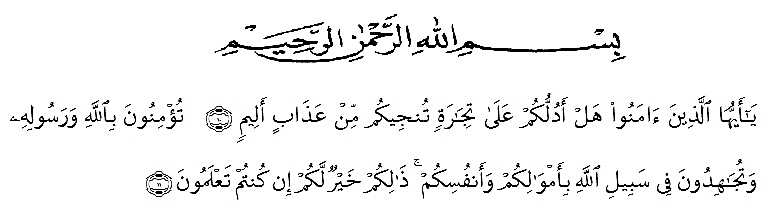 Artinya:“Hai orang-orang yang beriman, sukakah kamu Aku tunjukkan suatu perniagaan yang dapat menyelamatkan kamu dari azab yang pedih? (yaitu) kamu beriman kepada Allah dan Rasul-Nya dan berjihad di jalan-Nya dengan harta dan jiwamu, itulah yang lebih baik bagimu jika kamu mengetahuinya.”(QS. ash-Shaff: 10-12).Segala puji dan syukur atas ke hadirat Allah Swt. Karena atas berkat rahmat dan karunia-Nya tercapailah segala tujuan. Shalawat dan salam semoga selalu tercurah kepada Rasulullah Saw. Dengan izin Allah Swt, penulis mampu menyelesaikan skripsi yang berjudul, Nilai-nilai moral dalam novel Bidadari Bermata Bening karya Habiburrahman El Shirazy. Penyusunan skripsi penelitian ini adalah untuk memenuhi tugas akhir semester dan merupakan salah satu persyaratan mendapatkan gelar Sarjana Pendidikan (S.Pd) pada Program Studi Pendidikan Bahasa dan Sastra Indonesia di Universitas Muslim Nusantara Al-Washliyah Medan. Selanjutnya penulis menyadari bahwa dalam penulisan skripsi ini tidak akan selesai tanpa bantuan dan dorongan dari semua pihak yang dengan tulus dan ikhlas memberikan bantuan, baik moril maupun materil. Oleh karena itu, dengan segala kerendahan dan ketulusan hati, penulis menyampaikan terima kasih kepada pihak-pihak yang telah memberikan bantuannya, terlebih kepada: Bapak H. Hardi Mulyono, SE., M.AP., selaku Rektor beserta Pembantu Rektor Universitas Muslim Nusantara Al-Washliyah Medan.Dekan FKIP Drs. M. Ayyub Lubis, M.Pd., Ph.D., beserta Pembantu Dekan dan Staff Pegawai  Universitas Muslim Nusantara Al-Washliyah Medan.Bapak Fatta Ibnu Hajar, S.Pd., M.Pd., sebagai Ketua Program Studi Pendidikan Bahasa dan Sastra Indonesia FKIP UMN Al-Washliyah Ibu Dra. Nurhayati Harahap, M.Hum., selaku Dosen Pembimbing I Penulis yang begitu banyak telah memberikan ilmu dan arahan serta nasehat yang sangat bermanfaat sehingga tulisan ini selesai pada waktunya.Bapak Rahmat Kartolo, S.Pd., M.Pd., selaku Dosen Pembimbing II Penulis yang begitu arif dan bijaksana dalam memberikan teori dan pandangan ilmiahnya guna membuat tulisan ini lebih tajam dan baik.Staff dan pegawai perpustakaan UMN Al-Washliyah yang telah memberikan izin penelitian studi pustaka hingga penelitian ini selesai dilakukan.Ayahanda tercinta Alm Sutarmin dan Ibunda tercinta Sujimah yang telah memberikan dukungan berupa material, motivasi dan semangat yang luar biasa serta doa kepada penulis dalam menyelesaikan pendidikan di Universitas Muslim Nusantara Al-Washliyah Medan.Keluarga tercinta, Ibu Raden Roro Herlina Cristinawati serta Bapak Anwir, Ibu Saerah tercinta beserta adik Suriadi dan Jiar Ramadhani yang telah memberikan dukungan motivasi serta doa kepada penulis dalam menyelesaikan pendidikan di Universitas Muslim Nusantara Al-Washliyah Medan.Sahabat DUSSE (Uci Lestari yang selalu menjadi sahabat karib terbaik bagi penulis, yang selalu menemani dan membantu penulis saat susah dan senang walau terkadang sering beradu pemikiran, Sri Wahyuni yang telah menjadi sahabat terdekat dan selalu menjadi penginggat mengenai berkas-berkas yang berhubungan dengan perkuliah dan menyimpankan berkas tersebut agar tidak kemana-mana, Sri Intan Maharani yang telah menjadi sahabat sekaligus adik walau kadang tidak sejalan dan menjadi tempat berbagi cerita suka maupun duka pengingat tugas bagi penulis, dan Diana Erawati sahabat yang aneh, emosional tapi sangat menyenangkan bersamanya serasa tidak ada masalah apapun dan sering menginggatkan penulis mengenai skripsi.Kepada Ahmad Ridwan yang selalu mendoakan dan memotivasi penulis sehingga penulis dapat menyelesaikan skripsi ini. Serta sahabat-sahabat seperjuangan di lingukungan Universitas Muslim Nusantara Al-Washliyah Medan, khususnya teman seperjuangan di akhir semester  (Elfianti, Rosidah Hanum, Nur Hamida, Fahrurrozi, Siti Hajar dll) Prodi Pendidikan Bahasa dan Sastra Indonesia.Sahabat sejawat Afrianti Ardila, Elsi Agustina, Ifna Suci Amalia, Niar Gusriani, Nia Agustriani, Diki Handoko, serta Kelvin Alvaisha Mtd yang selalu memotivasi dan menginggatkan penulis untuk tidak berhenti menyelesaikan penulisan skripsi ini.Penulis menyadari, dalam penyusunan  skripsi ini masih belum sempurna. Oleh karena itu, peneliti mengharapkan saran dan kritik demi kesempurnaan penelitian ini. Semoga skripsi ini dapat memberikan inspirasi dan bermanfaat bagi para pembaca untuk melakukan hal yang lebih baik lagi.			Medan,    Juli 2018		 Penulis,				   	                     Eka Sri Wahyuni        NPM141234146DAFTAR ISI       Halaman KATA PENGANTAR 		iiiDAFTAR ISI 		viiABSTRAK 		ixABCTRAK 		xBAB I	PENDAHULUAN 		1	1.1	Latar Belakang Masalah 		1	1.2	Identifikasi Masalah 		4	1.3	Batasan Masalah		5	1.4	Rumusan Masalah 		5	1.5	Tujuan Penelitian 		5	1.6 Manfaat Penelitian		6BAB II	TINJAUAN PUSTAKA 		7	2.1	Pengertian Sastra 		7	2.2	Pengertian Novel		9	2.3	Pengertian Nilai 		19	2.4 Pengertian  Nilai Moral		20	2.5 Berkaitan dengan Kewajiban  	 	21BAB III	METODE PENELITIAN 		27	3.1	Desain Penelitian 		27	3.2 Alokasi dan Waktu Penelitian 		28	3.3	Sember Data 		28	3.4	Instrumen Penelitian		29	3.5	Teknik Analisis Data 		30BAB IV 	HASIL PENELITIAN DAN PEMBAHASAN 		31	4.1	Hasil Penelitian 		31	3.2 Pembahasaan 		49BAB V	KESIMPULAN DAN SARAN 		52	5.1	Kesimpulan 		52	5.2 Saran 		54DAFTAR PUSTAKA 	 	55LAMPIRAN		56ABSTRAKNILAI-NILAI MORAL DALAM NOVEL BIDADARI BERMATA BENING KARYA HABIBURRAHMAN EL SHIRAZYEka Sri WahyuniSastra adalah ungkapan pribadi manusia yang berupa pengalaman, pemikiran, perasaan, ide, semangat keyakinan dalam suatu bentuk gambaran konkret yang dapat memberikan pembelajaran. Karya sastra biasanya ditulis oleh pengaran dan ceritanya sangat erat dengan kehidupan kita sehari-hari sehingga bisa menjadi masukan untuk  pembaca agar dapat mengambil nilai-nilai kehidupan dan menerapkannya dalam kehidupan nyata. Karya sastra yang mengandung nilai moral salah satunya adalah novel. Novel selalu memberikan satu hal yang baru bagi setiap pembacanya, baik tentang kehidupan, sosial, maupun budaya. Rumusan masalah dalam penelitian ini adalah: Bagaimanakah nilai-nilai moral yang terdapat dalam novel  Bidadari Bermata Bening  karya Habiburrahman El Shirazy ?Kesimpulan  yang diperoleh dari penelitian ini adalah sbb: kewajiban moral manusia yaitu: Kewajiban manusia terhadap diri sendiri yang banyak menceritakan bagaimana menjadi pribadi yang lebih baik dan cara kita menghargai diri sendiri serta menjaga martabat kita sebagai seorang yang bermoral tinggi. Kewajiban manusia terhadap Tuhan yaitu Kita diajarkan untuk menjadi seorang muslim yang bermoral tinggi dimata Allah. Kewajiban manusia terhadap orang lain yaitu: Dapat berbuat baik kepada  khususnya orang tua, dapat mengasihi orang lain serta menepati janji sesuai dengan apa yang harus  dipertanggung jawabkan dan diajarkan untuk bisa memiliki jiwa sosial yang tinggi terhadap sesama.Kata Kunci : Nilai-nilai moral, Novel Bidadari Bermata BeningABSTRACTMORAL VALUES IN NOVEL BIDADARI BERMATA BENING BY HABIBURRAHMAN EL SHIRAZYEKA SRI WAHYUNIliberature is a human personal expression in the belief in a concrete form that can provide learning. Literary works are usually avritten by the narratives and stories very closely with our daily lives so that they car be to input for the valves. Of life and apply them in real life. Literary works that centain moral valves, one of hich is a novel the novel always gives on new thing to each reader, both, about life, social and culture.The formalutation of the problem in this research is : what are the moral values containeic in the novel Bidadari Bermata Bening by Habiburrahman El Shirazy?The concluaions obtained from this study are as following human moral obligations. Name iy: the obligation of human beings to themselues which tells a lot abaout how to be a batter person and the way we are resepect ourselves and maintain our dignity as a high moral person. The obligation man to god is that we are taught to be a muslim who has high moral standars in teh eyes of god. The obligation of humans for others is: Can do good to preants especially, can love others and keep promises in accodinace with what mush be acconted for and taught to have high social soul towards fellow.Keywords: Moral Values. Novel Bidadari Bermata Bening